ORDER OF AHEPA		2016-2017 CHAPTER REPORT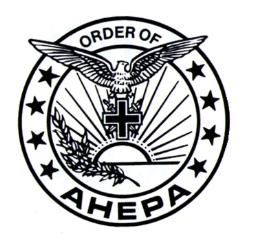 John G. Thevos Fifth District					New Jersey & DelawareChapter Name: ______________________________________________ Chapter No: ___________Membership Status: # of members as of 12/31/16: _______ as of 5/1/17: ______ # Initiated: ______# of Meetings Held: _______ Meeting Place: ______________________ Avg. Attendance: ______Finances as of 5/1/17:  Checking acct: ____________ Savings: ____________ Other: ___________List special events and activities held by your chapter to promote our mission:Hellenism -Education -Philanthropy -Civic Responsibility -Family & Individual Excellence -Suggestions and recommendations to the District Lodge:What are your feelings about this year’s communications with National Headquarters?Have you had election of officers for next year yet? _________ If not, when? __________________(If yes, please fill out the attached Chapter elections reporting form.)Prepared by: ______________________________ Position: _______________ Date: ___________Mail report to:  George Petrakakis, 47 South Share Drive, South Amboy, NJ 08879or email report to: gpetrakakis@outlook.com